Please refer to Guidance for schools, colleges and settings on writing Educational Advice for statutory EHC assessments July 2016 when completing this proforma. This should build upon and update (where necessary) rather than repeat information already provided as part of the request for a statutory EHC assessment.Please provide the following information:Basic details Child or young person’s name:Date of birth:Name of setting/school:Name and title of person completing advice:Date of advice completion:The views, interests and aspirations of the child and their parents or young person.The child or young person’s storyChild or young person’s preferred communication style and how best to involve them in decision making.The child or young person’s view, interests and aspirationsParent/carers viewsThe child or young person’s special educational needs.The outcomes for the child or young personChild or young person’s longer term outcomes  Child or young person’s shorter term outcomesThe special educational provision required by the child or young personCurriculum arrangements Teaching approaches and strategies Specific programmes and activitiesSpecialist facilities, materials and/or equipmentSupport from other agencies Support from the family and/or communityReview and monitoring requirementsSEND Transport       Proforma for Educational Advice for a statutory EHC 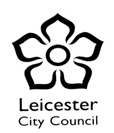            assessment to be completed by schools, colleges and settings